Forever Shaken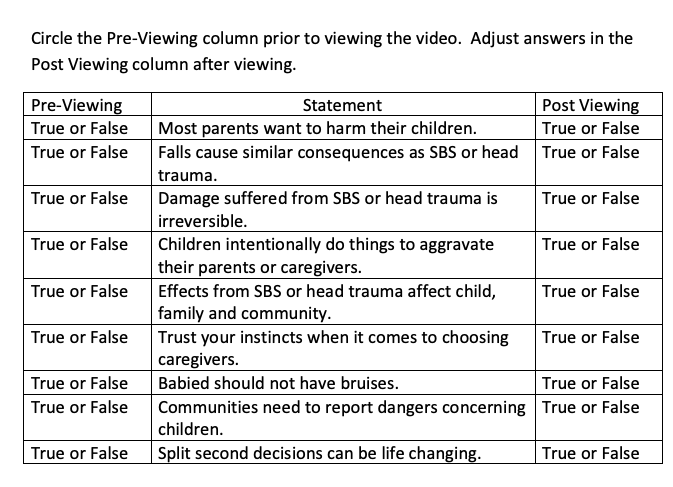 The host of the show discusses some misconceptions and problems about SBS.#1:The term shaken implies……the truth…#2: The term baby implies……the truth is…#3: The term syndrome implies……the truth is…Statistically speaking…Almost _____ in _____ parents of children under two admit that they or theirpartner have shaken a child. This equals _____________________ children in theUnited States under the age of 2 times 1% totaling and estimated _____________children shaken. The above numbers do not include…Factors that can lead to shaking include…When a child is shaken, this is what happens…  Head moves like an _____________  Neck muscles are __________ while their head is ___________ comparedto their body. The head goes through a large amount of _______________.  The ___________ hits their _____________ and the back of their will hittheir ____________. All of this can lead to…Coping Skill/Strategies include…Provide two reasons why this video was made.What is your personal reaction to this video? Explain by writing one solidparagraph in the space below. Paragraph should be 5 sentences, minimum. Besure you are describing your personal feelings/opinions, not just summarizing thevideo.